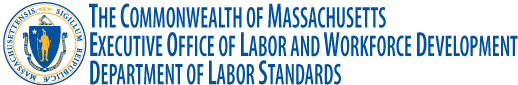 CAMBIOS IMPORTANTES AL SUELDO      MÍNIMO EN MASSACHUSETTS IMPORTANT CHANGES TO THE MASSACHUSETTS MINIMUM WAGEConforme con Una Ley Restaurando el Sueldo Mínimo y Proporcionando Reformes del Seguro de Desempleo Capítulo 144 de las Leyes de 2014Efectivo 1 enero 2022SUELDO MÍNIMO: $14.25 POR HORALa ley de sueldo mínimo aplica a todos los empleados salvo esos que estén siendo rehabilitados o capacitados en instituciones de caridad, educación, o religión; miembros de ordenes religiosos; trabajadores de agricultura, floricultura, y horticultura; esos en servicio profesional; y vendedores externos que no rinden cuentas ni visiten su oficina a diario. Consulte M.G.L. Chapter 151, §§1 and 2. Para más información respeto al sueldo mínimo en el estado de Massachusetts, comuníquese con el Departamento de Estándares Laborales de Massachusetts (Massachusetts Department of Labor Standards) al 
(617) 626-6952 o consulte www.mass.gov/dols. La tasa del sueldo mínimo en Massachusetts siempre tiene que ser por lo menos 
$0.50 más alta que la tasa del sueldo mínimo federal. TASA DE SERVICIO: $6.15 POR HORA Meseros/Camareros, empleados de servicio y taberneros y cantineros de servicio pueden ser pagados la tasa de servicio so regularmente reciben propinas de más de $20 al mes, y si sus propinas promedio por hora, al ser sumados a la tasa de servicio, son igual o más del sueldo mínimo básico. Consulte M.G.L. Capítulo 151, §7. TASA DE TRABAJO DE AGRICULTURA: $8.00 POR HORA Trabajo en una granja, el cultivo y la cosecha de productos de agricultura, floricultura y horticultura exige un pago de no menos que la tasa enumerada arriba por hora, salvo cuando se pague tal tasa a un niño de diecisiete años o menos, o a un padre, cónyuge, hijo u otro miembro de la familia inmediata del empleador. Consulte M.G.L. Capítulo 151, §2A. PAGO PARA LOS TRABAJADORES MINORISTAS QUE TRABAJAN LOS DOMINGOSEl pago extra para los trabajadores minoristas que trabajan los domingos se reducirá del 1.2% al 1.1%.